Circle of LightBy Red GrammerAdd a little light here, add a little light thereBucket filling as we go!Making sure that everybodyIs reminded and they knowThey are special, they are welcome,They are worthy, they belong.We’re all part of one big circleCome on in and sing along!Chorus: It’s a circle of light, it’s a circle of kindness.  The more we give love to the world, the more it can find us.  When our buckets are full, we feel happy and strong, shining so bright it only feels right to pass it along!Add a little light here, add a little love thereBucket fillers, you and IThere is room inside the circle, some and stand here by my sideReaching out, bringing in those who don’t yet know that they belongWe’re all part of one big circleCome on in and sing alongChorus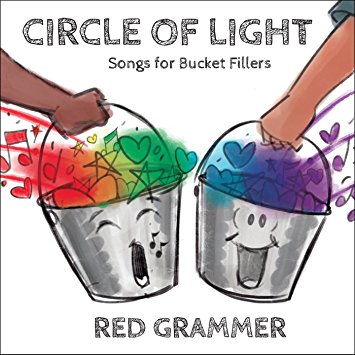 